　　　　　5公埼理第号令和5年11月7日会員各位　　　　  　　　　　　　     　　　    　　　　　　　　　　　　　　　　　　　　　　 公益社団法人埼玉県理学療法士会　　　会長　　　　　　　　南本　浩之　北部ブロック理事　　　平野　輝利人深谷・本庄エリア長　　櫛渕　祥　　（公文書番号にて公印略）令和5年度（公社）埼玉県理学療法士会北部ブロック　第２回深谷・本庄エリア研修会の案内拝啓　時下、皆様におかれましては、ますますご清栄のこととお喜び申し上げます。また、平素より格別のご高配を賜り、厚く御礼申し上げます。この度、令和5年度北部ブロック第２回深谷本庄エリア　研修会を下記の要領で開催いたします。今回は、本庄脳神経外科・脊椎外科の吉田拓先生をお招きし、「脳卒中患者に対する装具療法の基礎～歩行特性の理解と装具調整の実際～」というテーマで、脳卒中患者の歩行特性と装具の基礎知識について講義を行い、実際に調整が可能な装具、修理が必要な装具に触れ、装具調整や設定による違いについてグループワークを行う予定です。皆様、万象お繰り合わせの上ご参加頂きますようご案内申し上げます。尚，申し込みにつきましては，事前の申し込みをお願いするとともに、下記URL、QRコード、県士会HPの講習会サイトにあります本研修会の「お申込フォーム」から参加申込みをお願い致します． 敬具記日時　：令和5年12月22日（金曜日）　　18：30～20：30頃　（18：15～受付）　会場　：本庄脳神経外科・脊椎外科　リハビリテーション室（〒367-0030　埼玉県本庄市早稲田の杜５丁目１０番８号）テーマ：「脳卒中患者に対する装具療法の基礎～歩行特性の理解と装具調整の実際～」講師　：吉田　拓　先生　（本庄脳神経外科・脊椎外科　リハビリテーション部門　部門長）定員　：当会会員　30名（先着順：定員になり次第締め切ります）参加費：無料（他県士会1000円　非会員5000円）申込み方法　：下記URL及びQRコードからお申し込みください。（11月20日～12月15日 18:00まで）https://forms.gle/QitqJ715pNWuWryk6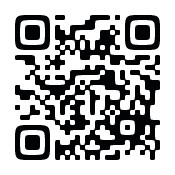 （公社）埼玉県理学療法士会HPの講習会サイトにも同様のQRコードがございます。新生涯学習プログラム単位：　　本研修会を受講された方はカリキュラムコード 79「脳血管障害後遺症」における登録理学療法士更新のための2.0ポイントもしくは認定・専門理学療法士更新のための2.0 点が取得できます。 申し込み時に、登録理学療法士更新のための2.0 ポイントか、認定・専門理学療法士更新のための2.0 点どちらで申請するかご選択ください。 このポイント・点数は、日本理学療法士協会HP上（http://www.japanpt.or.jp/）の各会員のマイページ上 に自動的に反映されます（反映されるのに 1～2 ヶ月程かかることがあります）。　　※前期研修・後期研修中の方へのポイント付与は御座いません。※途中参加・途中退出された方はポイ ントが認定されませんので何卒ご了承の程宜しくお願いします。　　申し込みの際に氏名、生年月日、会員番号等の記載に誤りがないかを確認しお申し込みください。　　誤記載があった場合、ポイント・点数取得ができない場合がございます。９．研修会参加規約：本研修会を申し込むに当たっては、(公社)埼玉県理学療法士会が定める研修会参加規約の内容を確認し、その内容に同意するものとします。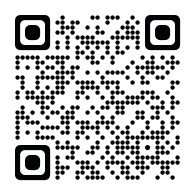 https://seminar.saitama-pt.or.jp/terms-of-participation/＜研修受講時の注意事項＞お車でお越しの場合、本庄脳神経外科・脊椎外科の第２駐車場をご利用ください。※誘導係の指示に従い駐車をお願い致します。会場までの移動に関しては夜間帯ということを考慮し静粛な移動に御協力ください。研修会申し込み後にキャンセルされる場合、早急に下記の問い合わせ先へご連絡下さい。無断キャンセルの場合は今後の当士会主催の研修会の参加制限させていただく場合がございます。※申込み期間：令和5年11月20日～12月15日　18：00締切り-　問い合わせ -〒366-0828　埼玉県深谷市東大沼280-1株式会社　和一　うちリハグループ　　櫛渕　祥TEL：048-572-0352メールアドレス：k.akira@uchireha.com